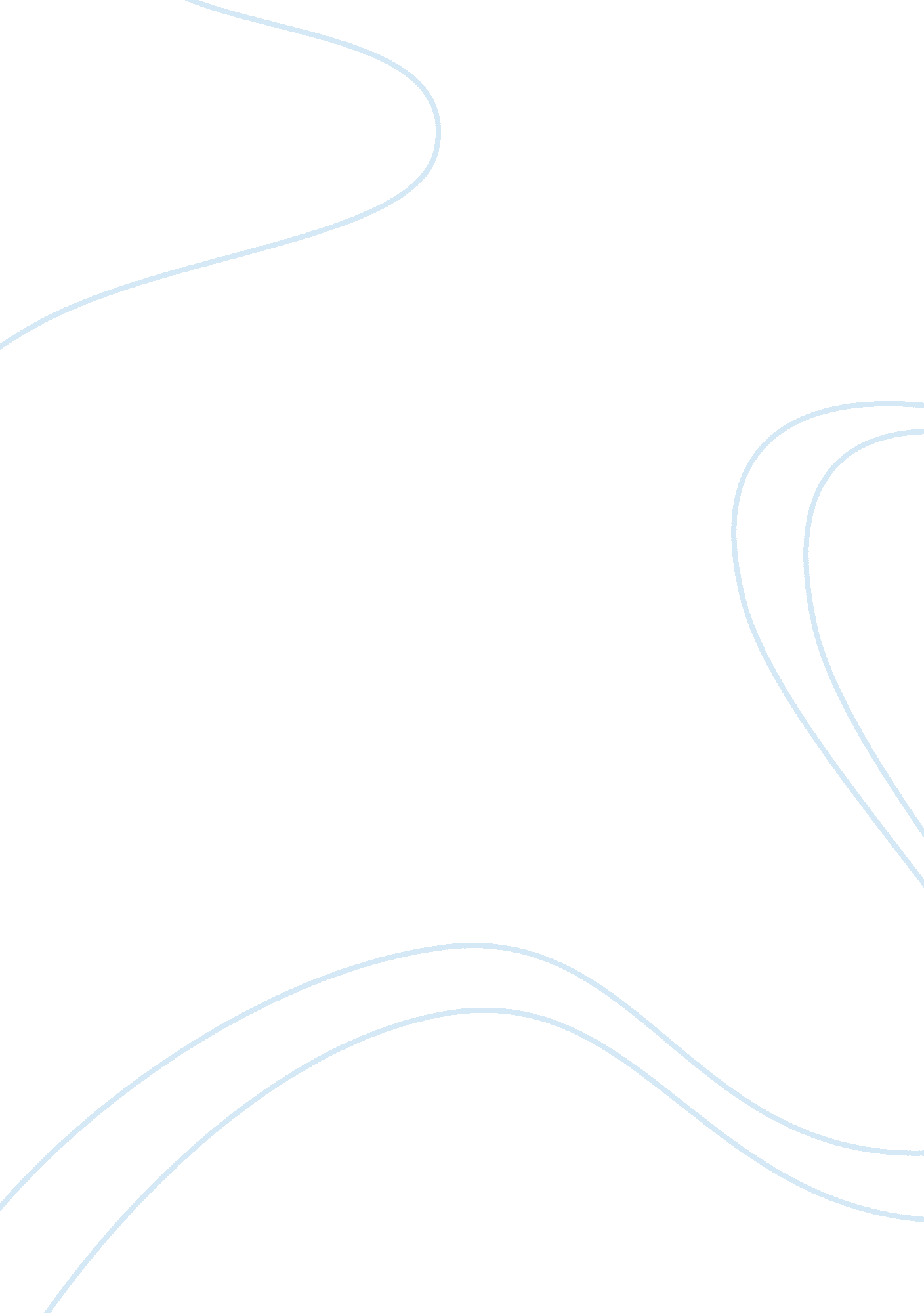 Human beings are more alike than differentHealth & Medicine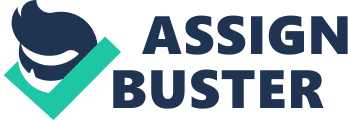 “ Human beings are more alike than different.” This is a statement that may be argued by many people. Personally I agree with this statement because even thought, all of us are unique individuals, but the purpose of our existence is the same. Humans are greedy, greed is a feeling where we want more than what most people have in the world. People are this way because of society and the world in general. People all wantmoney, we cannot do much unless we have money. People choose to be greedy and keep money because they feel as if they earn it they have to keep it. Some people fake theirdivorceto get money from the government and even fake their income so they can get free medical care, foodstamps. Humans are selfish, if there is one thing that we love the most in this world would be ourselves. We are no different from each other, we become selfish without seeing or knowing it because we always want to believe we're right at all costs. After we are born, we cry for our needs to be known, we cry to have attention. Slowly we learned to live with others and accommodate others but at times of crisis, our instincts tell us to save ourselves first. We judge and gossip others, even whole societies or whole other countries, on too little information or on media reports. Humans all want freedom, we all want freedom because everything we do has to do with freedom. Nothing could be done right without freedom, without freedom, we would be forced do to do things we do not want to do, and no way to change it at all. Consequently it is indeed that “ human beings are more alike than different. ” 